I Общие положения1. Настоящее положение о консультационном центре для родителей (законных представителей), обеспечивающих получение детьми дошкольного образования в форме семейного образования (далее – Положение) определяет порядок предоставления методической, психолого-педагогической, диагностической и консультативной помощи без взимания платы в консультационном центре по взаимодействию дошкольных образовательных организаций различных форм и родительской общественности, в том числе на базе МБДОУ д/с-о/в № 25, родителям (законным представителям) несовершеннолетних обучающихся, обеспечивающих получение детьми дошкольного образования в форме семейного образования (далее – предоставление методической, психолого-педагогической, диагностической и консультативной помощи).2. Консультационный центр не является самостоятельной организацией и представляет собой объединение специалистов МБДОУ д/со/в № 25, организуемое для комплексной поддержки семей.3. Консультационный центр создается для родителей (законных представителей) и детей в возрасте от 2 месяцев до 8 лет с целью:-обеспечения единства семейного и общественного воспитания;-формирования родительской компетентности и оказания семье психолого-педагогической помощи, поддержки всестороннего развития личности детей;-создание комплексной системы педагогического сопровождения развития ребенка раннего и дошкольного возраста в условиях семейного воспитания;-популяризация деятельности образовательной организации. 4. Основными задачами предоставления методической, психолого-педагогической, диагностической и консультативной помощи являются: -оказание помощи родителям (законным представителям) и их детям для обеспечения равных стартовых возможностей при поступлении в общеобразовательные организации; -оказание консультативной помощи родителям (законным представителям) по различным вопросам воспитания, обучения и развития детей дошкольного возраста; -оказание содействия в социализации детей дошкольного возраста;-своевременное диагностирование проблем в развитии у детей раннего и дошкольного возраста с целью оказания им коррекционной, психологической и педагогической помощи; -осуществление необходимых коррекционных и развивающих мероприятий в рамках деятельности консультативного центра;-разработка индивидуальных рекомендаций по оказанию детям возможной методической, психолого-педагогической, диагностической и консультативной помощи, организация их специального обучения и воспитания в семье;-обеспечение непрерывности и преемственности педагогического воздействия в семье и в образовательной организации.5. Деятельность консультативного центра осуществляется в соответствии с:Конвенцией ООН о правах ребенка;Конституцией Российской Федерации от 12 декабря 1993 года;Семейным кодексом Российской Федерации от 29 декабря 1995 года№ 223-ФЗ;Федеральным законом от 29 декабря 2012 года  № 273-ФЗ «Об образовании в Российской Федерации»;Федеральным законом от 24 июля 1998 года № 124-ФЗ«Об основных гарантиях прав ребенка в Российской Федерации»;Федеральным законом от 6 октября 2003 года № 131-ФЗ «Об общих принципах организации местного самоуправления в Российской Федерации»;СанПиН 2.4.1.3049-13 (санитарно-эпидемиологические требования к устройству, содержанию, оборудованию и режиму работы ДОО);Приказом Министерства образования и науки РФ от 22 декабря 2014 года № 1601 «О продолжительности рабочего времени (нормах часов педагогической работы за ставку заработной платы) педагогических работников и о порядке определения учебной нагрузки педагогических работников, оговариваемой в трудовом договоре».Приказом Минобразования РФ от 11 декабря 2002 года № 4353 «Об итогах всероссийского эксперимента по организации новых форм дошкольного образования на основе кратковременного пребывания воспитанников в детском саду»;Письмом Минобразования России от 31 июля 2002 года №271/23 – 16 «О направлении пакета документов «Организационное и программно – методическое обеспечение новых форм дошкольного образования  на основе кратковременного пребывания детей в дошкольных образовательных учреждениях Российской Федерации»;Письмом Минобразования России от 10 апреля 2000 года №106/23 – 16 «О программе развития новых форм российского дошкольного образования  в современных социально – экономических условиях»;Решением коллегии Минобразования России от 29 января 2002 года №2/2 «О ходе Всероссийского эксперимента по организации новых форм дошкольного образования на основе кратковременного пребывания воспитанников в детском саду».6. Предоставление методической, психолого-педагогической, диагностической и консультативной помощи специалистами консультационного центра работа осуществляется в соответствии с законодательством Российской Федерации7. Информация о предоставлении методической, психолого-педагогической, диагностической и консультативной помощи размещается на официальном сайте МБДОУ д/со/в № 25 (адрес сайта http://25sad)8. Общее руководство, контроль, материальное обеспечение работы консультационного центра и определение режима его работы возлагается на заведующего МБДОУ д/с-о/в № 25 .II. Организация предоставления методической, психолого-педагогической, диагностической и консультативной помощи. 1. Для оказания методической, психолого-педагогической, диагностической и консультативной помощи родителям (законным представителям) в консультационном центре МБДОУ д/со/в № 25 самостоятельно подбирает программы, педагогические технологии, утверждённые педагогическим советом, в том числе авторские.2. Содержание работы специалистов и выбор ее формы определяется запросом родителей, индивидуальными особенностями семьи и ребенка и основными направлениями работы консультационного центра.3. Методическая, психолого-педагогическая, диагностическая и консультативная помощь осуществляется через следующие формы деятельности: -обучение – информирование родителей (законных представителей), направленное на предотвращение возникающих семейных проблем и формирование педагогической культуры родителей (законных представителей) с целью объединения требований к ребенку в воспитании со стороны всех членов семьи, формирование положительных взаимоотношений в семье; -консультирование – информирование родителей о физиологических и психологических особенностях развития ребёнка, основных направлениях воспитательных воздействий, преодолений кризисных ситуаций;-психолого-педагогическое изучение ребенка, определение индивидуальных особенностей и склонностей личности, ее потенциальных возможностей, а также выявление причин и механизмов нарушений в развитии, социальной адаптации, разработка рекомендаций по дальнейшему развитию и воспитанию ребенка;-проведение коррекционных и развивающих занятий на основе индивидуальных особенностей развития ребенка, направленных на обучение родителей организации воспитательного процесса в условиях семьи;-социальная адаптация ребенка в детском коллективе – развитие у ребенка навыков социального поведения и коммуникативных качеств личности.4. Консультации, тренинги, беседы, теоретические и практические семинары, лектории проводятся согласно графику, утвержденному заведующим МБДОУ д/с-о/в № 25.5. Консультационный центр посещают родители (с ребенком или без него), а также посредством телефонного общения в зависимости от актуальных для них образовательных потребностей.6. Непосредственно консультативную помощь в консультационном центре могут оказывать следующие специалисты:-старший воспитатель (оказывает информационную поддержку по вопросам воспитания и обучения);-учитель-логопед (проводит консультации по речевому развитию детей).К работе в консультационном центре также могут привлекаться музыкальный руководитель, воспитатель, старшая медицинская сестра.7. В консультационных центрах могут быть использованы дополнительные образовательные программы и оказываться платные дополнительные услуги, выходящие за пределы общеобразовательной программы МБДОУ д/с-о/в № 25, с учетом потребностей семьи на основе договора с родителями (законными представителями).8. Оказание методической, психолого-педагогической, диагностической и консультативной помощи определяется локальными актами МБДОУ д/с-о/в № 25.9. Учёт обращений родителей (законных представителей), воспитывающих детей дошкольного возраста на дому, за получением методической, психолого-педагогической, диагностической и консультативной помощи ведётся в журнале учёта обращений. 10. Работа консультационного центра строится на основе учета запросов родителей (по письменному заявлению, телефонному или личному обращению одного из родителей (законных представителей) и имеет гибкую систему. Основанием для предоставления методической, психолого-педагогической, диагностической и консультативной помощи являются личные заявления родителей (законных представителей) в письменной форме, которые регистрируются в установленном порядке в день поступления уполномоченными специалистами. 11. Не подлежат рассмотрению:-запросы, в содержании которых используются нецензурные или оскорбительные выражения или угрозы в адрес специалистов консультационного центра;-запросы, не содержащие адреса обратной связи (домашний адрес, e-mail или номер телефона в зависимости от выбранной формы предоставления помощи).12. Для посещения родителем (законным представителем) вместе с ребенком консультационного центра необходимо предоставление медицинской справки об эпидокружении.13. Предоставление методической, психолого-педагогической, диагностической и консультативной помощи осуществляется в соответствии с индивидуальными графиками проведения мероприятий с детьми и их родителями (законными представителями), утвержденными заведующим МБДОУ д/с-о/в № 25, фиксируется в журнале учёта, но во время часов работы консультационного центра.14. Методическая, психолого-педагогическая, диагностическая и консультативная помощь предоставляется в помещениях МБДОУ д/с-о/в № 25.15. Предоставление методической, психолого-педагогической, диагностической и консультативной помощи строится на основе интеграции деятельности работников консультационного центра по взаимодействию дошкольных образовательных организаций различных форм и родительской общественности. Предоставление методической, психолого-педагогической, диагностической и консультативной помощи может проводиться одним или несколькими специалистами одновременно, исходя из кадрового состава МБДОУ д/с-о/в № 25. III Права и обязанности участников деятельности консультационного центра.1. Права, социальные гарантии и обязанности каждого участника определяются законодательством РФ, Уставом МБДОУ д/с-о/в № 25, трудовым договором, определяющим функциональные обязанности и квалификационные характеристики педагогических работников, договором с родителями (законными представителями).2. Родители (законные представители) имеют право:-бесплатно получать индивидуальную консультативную поддержку;-получать индивидуальную консультацию по заявленной проблеме воспитания и развития ребенка-дошкольника;-знакомиться с педагогической литературой по интересующей проблеме.3. Родители (законные представители) обязаны:-соблюдать требования МБДОУ д/с-о/в № 25, не противоречащие Уставу и данному Положению;-получать консультации в соответствии с режимом работы консультационного центра.4. Специалисты МБДОУ д/с-о/в № 25, консультирующие в центре имеют право:-оказывать консультативную поддержку родителям (законным представителям) и их детям;-принимать участие в определении режима функционирования и тематики организованных мероприятий консультационного центра.5. Специалисты МБДОУ д/с-о/в № 25, консультирующие в консультационном центре обязаны:-обеспечить консультативную поддержку родителям (законным представителям) и их детям в рамках установленного режима;-своевременно и качественно готовиться к мероприятиям в рамках режима консультационного центра -соблюдать режим функционирования консультационного центра.IV Контроль за предоставлением методической, психолого-педагогической, диагностической и консультативной помощи 1. Текущий контроль за соблюдением и исполнением настоящего Положения осуществляется посредством процедур внутреннего и внешнего контроля. Внутренний контроль проводится заведующим МБДОУ д/с-о/в № 25 в виде оперативного контроля (по конкретному обращению заявителя, либо другого заинтересованного лица) и итогового контроля (на отчётную дату, по итогам года и др.). Внешний контроль за предоставлением методической, психолого-педагогической, диагностической и консультативной помощи осуществляется муниципальными и региональными органами, осуществляющими управление в сфере образования, в следующих формах: - проведение мониторинга основных показателей работы организации по предоставлению методической, психолого-педагогической, диагностической и консультативной помощи; - анализ обращений и жалоб граждан, поступающих в муниципальные и региональные органы региона, осуществляющие управление в сфере образования, в части предоставления методической, психолого-педагогической, диагностической и консультативной помощи. 2. Ответственность за работу консультационного центра несёт заведующий МБДОУ д/с-о/в № 25. V. Заключительные положения1. В настоящее Положение по мере необходимости, выхода указаний, рекомендаций вышестоящих органов могут вноситься изменения и дополнения, которые утверждаются заведующим МБДОУ.2. Срок действия настоящего Положения не ограничен. Положение действует до принятия нового.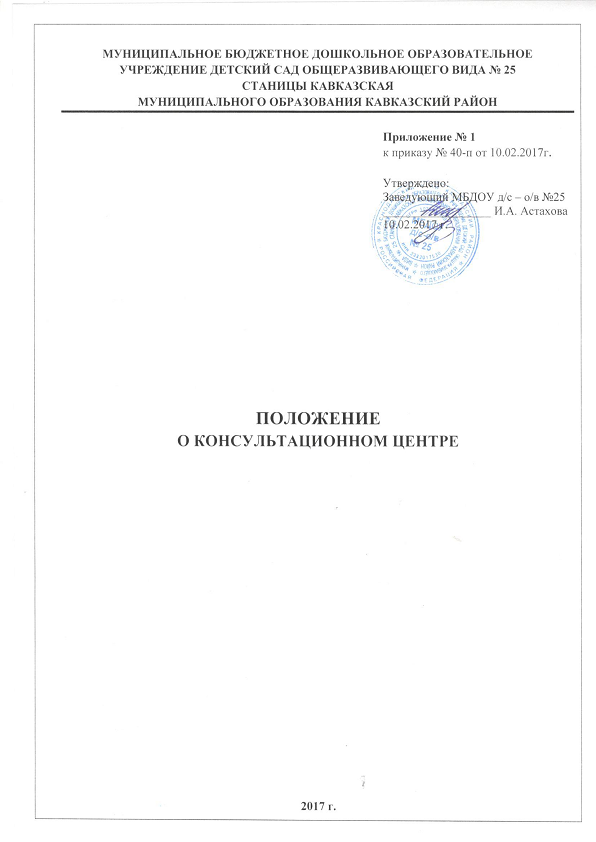 